Уважаемые родители!Вы являетесь для детей образцом поведения. Вы — объект любви и подражания для ребенка. Это необходимо помнить всегда и тем более, когда вы делаете шаг на проезжую часть дороги вместе с малышом.Чтобы ребенок не попал в беду, воспитывайте у него уважение к правилам дорожного движения терпеливо, ежедневно, ненавязчиво.Ребенок должен играть только во дворе под вашим наблюдением. Он должен знать: на дорогу выходить нельзя.Не запугивайте ребенка, а наблюдайте вместе с ним и используйте ситуации на дороге, дворе, улице; объясняйте, что происходит с транспортом, пешеходами.Развивайте у ребенка зрительную память, внимание. Для этого создавайте дома игровые ситуации.Пусть ваш малыш сам приведет вас в детский сад и из детского сада домой.Ваш ребенок должен знать:—	на дорогу выходить нельзя;—	дорогу можно переходить только со взрослыми, держась за руку взрослого;переходить дорогу надо по переходу спокойным шагом;пешеходы — это люди, которые идут по улице;для того чтобы был порядок на дороге, чтобы не было аварий, чтобы пешеход не попал под машину, надо подчиняться светофору: красный свет — движенья нет, желтый свет — внимание, а зеленый говорит: «Проходите, путь открыт»;машины бывают разные (грузовые, легковые); это транспорт. Машинами управляют водители. Для транспорта предназначено шоссе (дорога). Когда мы едем в транспорте, нас называют пассажирами. Во время езды в транспорте нельзя высовываться из окна.    Первый уличный светофор появился в Лондоне в 1868 году. Придумал его английский инженер Дж. Найт. Прототипом, по всей видимости, послужил железнодорожный светофор, который к тому времени уже достаточно давно применялся для регулирования железнодорожных перевозок. Прежде чем ввести светофор в действие, в газетах Лондона опубликовали подробные правила, из которых люди впервые узнали, что означает зеленый и красный сигналы светофора. Установленный перед зданием английского парламента первый светофор был механическим: цветные сигналы менялись в нем с помощью системы приводных ремней. Для этого рядом дежурил специальный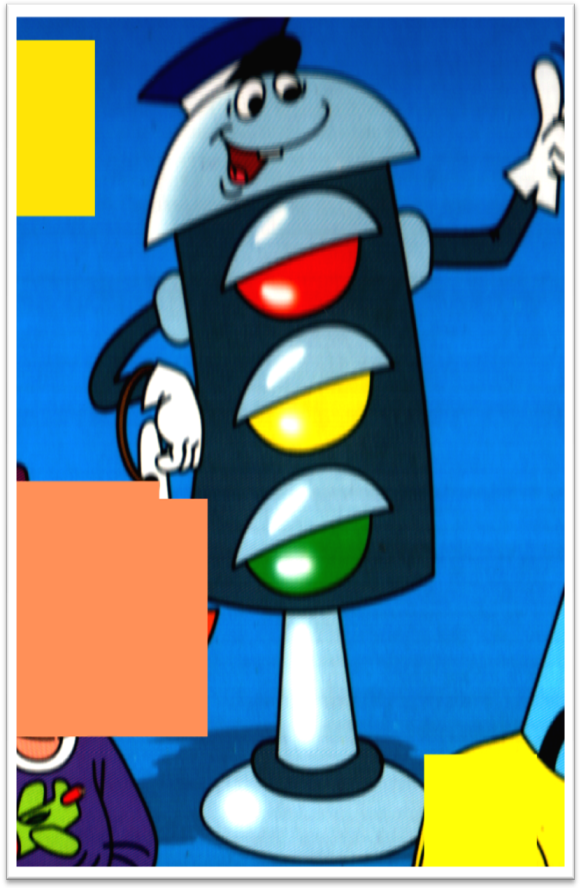 